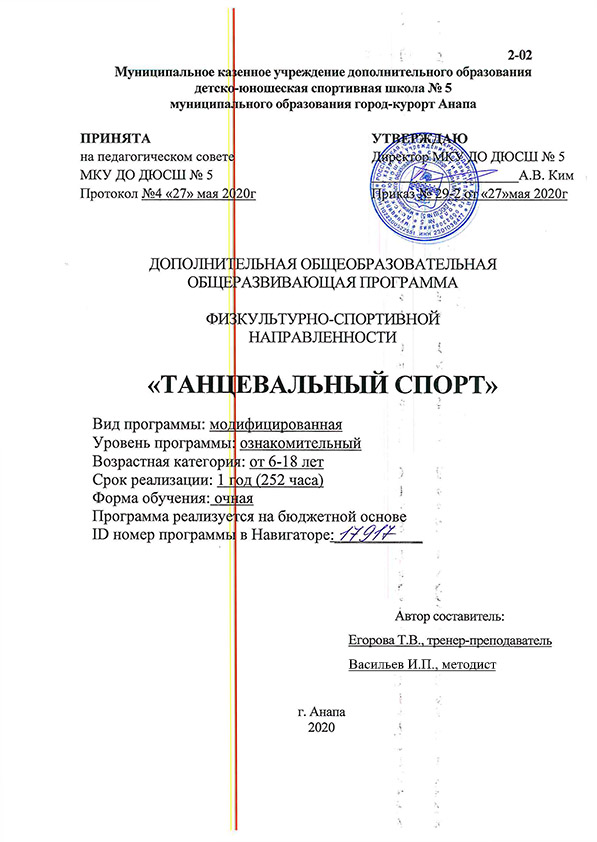 СодержаниеРаздел 1. «Комплекс основных характеристик образования: объем, содержание, планируемые результаты»1.1. Пояснительная запискаБальные танцы — группа различных парных танцев, некоторые из которых имеют народные истоки. Исполнялись на балах, которые проводились в помещениях, застеленных паркетом. Из огромного разнообразия как элитных (историко-бытовых), так и народных танцев в группу бальных попали танцы, характеризующиеся 2 признаками: все бальные танцы, являются парными; пару составляют мужчина и женщина, но есть исключения, т.к. в Англии уже принято танцевать в однополых составах.Слово "бал" пришло в русский язык из французского и происходит от латинского глагола ballare, который означает "танцевать".Под «бальными танцами» в настоящее время подразумевают словосочетания «спортивные танцы» (СБТ, «спортивные бальные танцы») и «танцевальный спорт». Во всем танцевальном мире соревнования по спортивным танцам делятся на 2 программы: европейскую (Standard, Modern или Ballroom), латиноамериканскую (Latin) или их иногда называют десяткой танцев.Танцевальный спорт – это сложно-координационный неолимпийский вид спорта. Его специфика проявляется в выполнении большого количества сложно-технических движений свободного характера, которые объединяются в композицию. Дополнительная общеразвивающая программа по ТАНЦЕВАЛЬНОМУ СПОРТУ является дополнительной общеобразовательной программой ознакомительного уровня в области физической культуры и спорта, составлена в соответствии с нормативными документами:- Федеральный закон Российской Федерации от  № 273-ФЗ «Об образовании Российской Федерации»;- Постановление Главного государственного санитарного врача РФ от  № 41 «Об утверждении СанПиН 2.4.4.3172-14 «Санитарно - эпидемиологические требования к устройству, содержанию и организации режима работы образовательных организаций дополнительного образования детей»; Приказ Министерства образования и науки РФ от                № 1008 «Об утверждении Порядка организации и осуществления образовательной деятельности по дополнительным общеобразовательным программам»; - Концепция развития дополнительного образования детей, утвержденная распоряжением Правительства Российской Федерации от  № 1726-р.1.1.1. НаправленностьДополнительная общеобразовательная общеразвивающая программа ознакомительного уровня «Танцевальный спорт» относится к физкультурно-спортивной направленности. Данная программа направлена на всестороннее и гармоничное развитие личности учащегося, на развитие физических способностей в процессе овладения основами этого вида спорта, на формирование культуры здорового образа жизни, укрепление здоровья и формирование общей культуры учащихся, эстетического и музыкального вкуса.1.1.2. Актуальность, новизна, педагогическая целесообразностьАктуальность данной программы стала необходимой в связи с всё большим количеством детей младшего школьного возраста, желающих заниматься танцевальным спортом.  С увеличением статической и информационной нагрузки сопровождается снижением уровня двигательной активности, и как следствие проблемы с физической выносливостью, осанкой, низкая работоспособность, плохая координация, ухудшение физического и психического состояния подрастающего поколения. На новом этапе развития социально-экономической сферы, культуры и образования особую значимость приобретают вопросы физического развития подрастающего поколения. Программа предоставляет возможность каждому ребенку добиваться своих целей через занятия спортом. Занятия спортом не только укрепляют здоровье, но и воспитывают трудолюбие, дисциплинируют, развивают волю, внимание, восприятие, мышление, память, партнёрское отношение, командный дух.Новизна программы заключается в поиске педагогом новых приемов обучения основам танцевального спорта. Главным основанием для построения такой программы выступает ориентация на дифференциацию и индивидуализацию детей, что позволяет реализовать принцип личностной ориентации в образовательном процессе через определенные условия, способствующие развитию детей с разными образовательными возможностями и потребностями. Для снятия нервного напряжения и зажимов у учащихся, большое внимание уделяется игровой и здоровье сберегающей технологиям. Педагогическая целесообразность программы раскрывается в развитии мотивации учащихся к познанию, творчеству используя методы создания ситуаций эмоциональных переживаний, познавательной новизны, бесед о танцевальном искусстве; в формировании ребенка как личности, через использование технологий личностно-ориентированного обучения, обучения в сотрудничестве, дифференцированного подхода. Содержание программы закладывает основы нравственных качеств личности, способствует укреплению физического здоровья детей.  Учащиеся приобретут навыки, умения и опыт, необходимые для адекватного поведения в обществе, способствующие наилучшему развитию личности ребёнка.  1.1.3. Отличительные особенности данной дополнительной общеобразовательной общеразвивающей программы заключаются в изменении построения учебного плана, содержания занятий, в используемой педагогом литературе. Данная программа модифицированная, составлена по дополнительной общеобразовательной программе «Танцевальный спорт». Составитель: Егорова Т.В., тренер МКУ ДО ДЮСШ №5, г. Анапа 2018 год.1.1.4. Адресат программыПрограмма предполагает набор мальчиков и девочек - не имеющих противопоказаний по состоянию здоровья. Возраст обучающихся 6 -18 лет. Основанием приема для обучения по дополнительной общеобразовательной общеразвивающей программе ознакомительного уровня спортивно-бального танца: - заявление родителей (законных представителей) обучающегося;- медицинская справка о состоянии здоровья ребенка;В раннем возрасте происходит развитие физических качеств – силы, быстроты, выносливости, гибкости и ловкости, коррелирует с общим ростом и развитием организма, морфологическим и функциональным созреванием ЦНС, опорно-двигательного аппарата и вегетативных систем. В связи с дифференцировкой двигательных нервных окончаний в мышцах к 7 годам, улучшаются процессы внутримышечной координации, что способствует повышению координационных проявлений. Мышечная система развивается вместе с костной системой, они совместно участвуют в движении. Движение в свою очередь влияет на все важнейшие физиологические процессы - кровообращение, обмен веществ, а также и на развитие психики ребенка. Большую роль в обеспечении жизненных функций организма имеют органы дыхания. Глубокое дыхание обеспечивается при хорошо развитой мускулатуре грудной клетки.  Подвижность, любознательность, конкретность мышления, большая впечатлительность, подражательность и вместе с тем неумение долго концертировать свое внимание на чем-либо – это характерные черты для детей младшего возраста. На данном этапе у ребенка высок естественный авторитет взрослого. Все его предложения принимаются и выполняются очень охотно. Его суждения и оценки, выраженные эмоциональной и доступной для детей форме, легко становятся суждениями и оценками самих детей. 1.1.5. Уровень программы, объем и сроки. Данная программа ознакомительного уровня, рассчитана на 1 год обучения, всего 252 часа, теории 20 часов, практики 232 часов. 1.1.6. Формы обучения: очная, групповая, с индивидуальным подходом.  1.1.7. Режим занятий: занятия проводятся 3 раза в неделю по 2 учебному часу, продолжительность учебного часа 45 минут. Особенности организации образовательного процесса. Дополнительная общеразвивающая общеобразовательная программа ознакомительного уровня «начинающих» предусматривает: постоянный состав группы детей, соответствующего возраста, являющихся основным составом. Виды занятий - групповые в соответствии с содержанием программы: практические занятия, открытое занятие, соревнования, участие в спортивно-массовых мероприятиях, участие в аттестации «Шесть ступеней мастерства» (раз в три месяца).Тип занятий: комбинированные занятия, изучение нового материала, повторение и усвоение пройденного материала, закрепление знаний, умений и навыков.  Формы организации: тренировка, аттестация, соревнование, практика.1.2. Цель и задачи программы. Цель программы: Сформировать у обучающихся познавательный интерес в области танцевального искусства, создать условия для развития физических способностей посредством тренировочных занятий. Задачи: Образовательные: -формирование познавательного интереса к занятиям бальными танцами; -развитие физических данных средствами СФП;Личностные: -воспитание чувства личной ответственности; -развитие внутренней собранности, внимания; -воспитание позитивного отношения, уважение к партнёру и окружающим. Метапредметные: -развитие познавательных способностей: восприятие, образное и логическое мышление, память, воображение и внимание; -воспитание умения ребенка работать в паре и в коллективе. 1.3. Содержание программы. 1.3.1. Учебный план. 1.3.2. Содержание учебного плана.  Учебный планУчебный план рассчитан на 1 год обучения, состоит из 4 блоков: 1 блок-68 часов, 2 блок -28 часов, 3 блок-76 часов и 4 блок – 80 часов.Раздел IРаздел 1. Теоретические занятия1.1 Вводное занятие. Теория: Беседа о спортивно-бальных танцах. Знакомство с правилами техники безопасности: правила поведения на занятии; правила пожарной безопасности.1.2.Основные правила  этикета в танцевальном спорте1. Ученики в танцевальной форме в начальной стадии тренировки делают поклон тренеру (разный у мальчиков и девочек).
2. Ученики должны на тренировке работать в полную силу. Опоздавшие к началу тренировки должны попросить разрешение присутствовать и участвовать в тренировке. Затем опоздавшие должны стать в конец группы, стараясь не проходить перед группой, особенно перед старшими.
3. Ученики должны быть всегда в танцевальной форме и обуви, иметь аккуратную стрижку у мальчика и убранные в «пучок» волосы девочки.  Неопрятная или маленькая форма показывает небрежное и неуважительное отношение ученика к своим товарищам по группе и к тренеру.
4. Не разрешается без команды останавливаться, если дано задание и разговаривать с партнёром в процессе тренировки. 
5. Всем ученикам более высокого спортивного уровня, а также старшим по возрасту, должно оказываться соответствующее уважение. 
6. На тренировке ученики должны работать в полную силу, немедленно реагируя на команды тренера.7. В процессе тренировки ученики должны полностью сосредотачиваться на выполнении техники или других заданий тренера и не отвлекаться на посторонние темы, оказывать глубочайшее уважение и доброжелательное отношение к тренеру и к своим товарищам. 8. Ученики не имеют права выходить из зала без разрешения. Если возникла срочная необходимость покинуть зал, сделайте это как положено и по возвращении объясните тренеру причину своего выхода из зала.
9. Для предотвращения возможных травм ученики не должны носить на тренировке украшения, часы или другие острые предметы. Разрешено находиться на тренировке в очках, предписанных врачом. 
10. Ученики должны заботиться о тренировочном зале как об особом и   уважаемом месте.
11. Все члены группы должны воздерживаться от сплетен, пренебрежительных и унижающих замечаний о других школах и учениках.
12. Все ученики должны достойно вести себя на тренировках и соревнованиях, чтобы достойно представлять школу. 
13. Ученики должны стремиться быть мягкими и уравновешенными в повседневной жизни, оставаться собранными, здравомыслящими и предупредительными во всех действиях. Относится к своим родителям почтительно.
14. Основной целью танцевального спорта является не победа или поражение, а совершенствования техники, музыкальности исполнения и сохранение партнерских отношений.1.3. История развития спортивно-бальных танцевБальные танцы имеют уникальную историю, которая во многом определила их популярность в качестве способа отдыха, а также соревновательного вида спорта. Бальные танцы, в том виде, как мы знаем их сегодня, зародились в Англии в конце XVIII - начале XIX столетия. В этот период танцы были привилегией высшего общества, неотъемлемой чертой великосветских балов. В конце XIX — начале  ХХ века они стали популярны среди низших слоев общества, которые посещали публичные танцевальные залы или "общественные ассамблеи". В начале 20-х годов прошлого столетия получили развитие соревнования по бальным танцам. В 1924 году в Англии при Имперском Обществе Учителей Танца было создано Отделение бальных танцев. Его задачей была выработка стандартов на музыку, шаги и технику исполнения бальных танцев. Постепенно спортивные танцы распространились по всей Европе, достигли Азии и Америки.Из всех парных танцев для соревнований были отобраны танцы, наиболее интересные с точки зрения эмоционального и ритмического содержания музыки, танцы, в которых можно было создать наиболее глубокий и интересный художественный образ.Во всем танцевальном мире соревнования по спортивным танцам делятся на 2 программы: европейскую (Standard, Modern или Ballroom), латиноамериканскую (Latin) или их иногда называют десяткой танцев.Европейскую программу (по-другому "Стандарт") входят 5 основных танцев:- медленный вальс (темп — 28-30 тактов в минуту),- танго (темп — 31-33 тактов в минуту),- венский вальс (темп — 58-60 тактов в минуту),- медленный фокстрот (темп — 28-30 тактов в минуту),- квикстеп (быстрый фокстрот) (темп — 50-52 тактов в минуту).Все танцы Европейской программы исполняются с продвижением по линии танца (по кругу против часовой стрелки). В Латиноамериканскую программу (Latin) входят танцы:самба (темп — 50-52 тактов в минуту),ча-ча-ча (темп — 30-32 тактов в минуту),румба (темп — 25-27 тактов в минуту),пасодобль (темп — 60-62 тактов в минуту),джайв (темп — 42-44 тактов в минуту).Из Латиноамериканских танцев только самба и пасодобль танцуются с продвижением по линии танца. В остальных танцах танцоры более или менее остаются на одном месте, хотя и в этих танцах возможно перемещение танцоров по танцевальной площадке с возвратом к исходной точке или без.В Латиноамериканской программе контакт более свободный, чаще всего осуществляется за счет соединенных рук и иногда может, как вообще теряться, так и усиливаться за счет поддержек и других фигур. программу десяти танцев (двоеборья), или так называемой "десятки", включены все танцы европейской и латиноамериканской программ. В каждой части турнира танцорам приходится менять костюмы переходя от европейской программы к латиноамериканской и наоборот.Танцоры, исполняющие десять танцев, являются универсальными. Это самая сложная программа из-за того, что они, во-первых, в 2 раза больше должны проводить времени на тренировке, во-вторых, им приходится на протяжении всего турнира постоянно переключаться с одной программы на другую. ГигиенаСпортивная гигиена в узком понимании – это комплекс профилактических мероприятий, направленных на обеспечение гигиенических норм и сохранение здоровья человека в условиях занятий физкультурой и спортом. Не смотря на то, что физическая активность укрепляет иммунную систему человека и является залогом хорошего здоровья, несоблюдение правил гигиены в период тренировок, может привести к серьезным проблемам организма. Соблюдение правил личной гигиены спортсмена является неотъемлемой частью здорового образа жизни и играет очень важную роль.Раздел 2.Практические занятия2.1. Общая физическая подготовкаОбщеразвивающие упражнения, выполняемые на месте и в движении. Подвижные игры, эстафеты, бег наперегонки. Лазания, прыжки. Основы акробатики: кувырки, стойки, перевороты и т.п. Силовые упражнения: сгибание и разгибание рук в упоре лёжа, подъёмы туловища лёжа, приседания, планка на ладонях и предплечье. Основы спортивных игр. Различные виды бега.Упражнение на развитие пресса.Упражнения на баланс.2.2. ХореографияПартерная гимнастика. Упражнения на растяжку мышц.Прыжки по диагонали.Все виды вращений на середине зала (на месте и по диагонали в продвижении).2.3. Базовая техника		I ступень мастерства 1. Медленный вальс (закрытая перемена вперед-назад /маленький квадрат/, поворот по четвертям без подъема и снижения)Композиция: 2 маленьких квадрата, 1 большой квадрат2. Ча-ча-ча (основное движение, тайм-степ)Композиция: 2 тайм-степа, 2 основных шага, начиная с правой ноги3. Самба («пружинка» на месте, основное движение вперед с правой ноги, назад с левой ноги)Композиция: 4 такта «пружинка», 4 такта — вперед-назад	II ступень мастерства1. Медленный вальс (движение по линии танца, перемены вперед, четвертной поворот, половина правого поворота)Композиция по линии танца: полный правый поворот,                                                             перемена с правой ноги, перемена с левой ноги. 2. Самба (основное движение, виск)Композиция, начиная всё с П.Н : основное движение на 8-ку,виск на 8-ку.3. Ча-ча-ча (основное движение, тайм-степ, нъю-йорк)Композиция, начиная с П.Н.: 2 тайм-степа, 2 основных шага, 2 нью-йорка.		III ступень мастерства1. Медленный вальс (правый поворот, перемена, левый поворот)Композиция по линии танца: полный правый поворот, перемена, полный левый поворот, перемена (по направлениям).2. Самба (основное движение, виск, повороты по четвертям)Композиция: основное движение вперед-назад на 8-ку, виск на 8-ку,  повороты по четвертям.3. Ча-ча-ча (основное движение, нью-йорк, спот поворот)Композиция: 1 основное движение, нью-йорк, 1 основное движение, спот поворот.	IV ступень мастерства1. Медленный вальс (проходящая перемена «зиг-заг»)Композиция по линии танца: правый поворот, перемена, левый поворот, перемена, правый поворот, проходящая перемена, четверть левого поворота, перемена.2. Квикстеп (основное движение, типпл шоссе на месте)Композиция: основное движение с П. Н,  вперед, назад, вперед, назад, типпл шоссе 8 раз. начиная вправо.3. Самба (стационарный самба-ход)Композиция: 8-ка стационарный самба-ход с П.Н., 8-ка виск, 8-ка основное движение, 8-ка поворот по четвертям.4. Ча-ча-ча («рука к руке»)Композиция: 2 основных движения с П.Н, 2 нью-йорка, 2 «рука к руке», 2 спот поворота.	V ступень мастерства	1. Медленный вальс (натуральный спин-поворот)Композиция: Длинная сторона: натуральный спин-поворот, четверть левого поворота, перемена с Л. Н., полный правый поворот, перемена, полный левый поворот, перемена. Короткая сторона: половина правого поворота,                                          проходящая перемена,   четверть левого поворота,  перемена.2. Квикстеп (основное движение + типпл шоссе с поворотом на четверть)              Композиция: основное движение с П.Н, вперед 4 раза, типпл шоссе 8 раз на месте, начиная вправо, основное движение с типпл-шоссе с поворотом на четверть (большой квадрат).3. Самба (боковой самба-ход, вольта)Композиция, начиная с П.Н. 4-ка стационарных самба-хода, виск, начиная влево, виск-поворот вправо, 4 вольты, 4 боковых самба-хода.4. Ча-ча-ча (3 «ча-ча», кросс-бейзик)Композиция: основное движение, 2 нью-йорка, спот поворот, 3 «ча-ча», «рука к руке», 3 «ча-ча», спот поворот, кросс-бейзик.5. Джайв (фалловей рок, шоссе)Композиция: основное движение.	VI ступень мастерства1. Медленный вальс (натуральный спин-поворот)Композиция: Длинная сторона - натуральный спин-поворот,  четверть левого поворота, перемена -виск, синкопированное шоссе. Короткая сторона - правый поворот, проходящая перемена, четверть левого поворота, перемена.2. Квикстеп (четвертной поворот по линии танца, лок-степ)Композиция по линии танца: четвертной поворот, 2 лок-степа.                                             3. Венский вальс (правый поворот по четвертями, правый поворот по половинкам)Композиция по линии танца: правый поворот.4. Самба (ботафого)	'Композиция, начиная с Л.Н. 4-ка стационарных самба-хода, виск,  начиная влево, виск-поворот вправо, 4 вольты, 4 ботафого, 4 боковых самба-хода.5. Ча-ча-ча (хип-твист, выход в веер, алемана)Композиция: основное движение, 2 нью-йорка, спот поворот, 3 «ча-ча»                                «рука к руке», 3 «ча-ча», спот поворот, кросс-бейзик, хип-твист, выход в веер, алемана.6. Джайв (смена мест, stop and go)Композиция: смена мест слева направо, смена мест справа налево,                                                      стоп энд гоу (stop and go).2.4. Подвижные игрыПодвижные игры и эстафеты: с элементами бега, прыжков, кувырков, переползаний; с переноской, расстановкой, собиранием предметов; с переноской груза; с преодолением препятствий; скоростные состязания; игры на реакцию, внимание, меткость, ловкость, быстроту, сообразительность, взаимопомощь.1.4 Планируемые результатыПредметные: - сформировать устойчивую потребность к занятиям бальными танцами; Личностные: -развить трудолюбие, усидчивость, терпение, аккуратность, культура общения; -воспитать позитивное отношение, уважение к окружающим;- выработать настойчивость и самодисциплина.Метапредметные: -развить познавательные способности: 	восприятие, 	образное и логическое мышление, память, воображение и внимание; -сформировать умение ребенка работать в коллективе. Раздел 2 «Комплекс организационно-педагогических условий, включающий формы аттестации». 2.1 Календарный учебный график. Для реализации данной программы для каждой группы пишется свой календарный учебный график по представленному ниже образцу:  В ходе реализации программы педагог может корректировать (вносить изменения, дополнения) в разделы и блоки календарного учебного графика каждой учебной группы, для вариативного темпа изучения программного материала, выбора учебных заданий и разных видов педагогической деятельности на занятиях, определения характера и степени дозировки помощи со стороны педагога. 2.2. Условия реализации программы Материально-техническое обеспечение: Для успешной реализации программы в течение всего периода необходимо:  -помещение (спортивный зал) освещенное, хорошо проветриваемое; -раздевалка для учащихся; -натуральный или ламинированный паркет;-зеркальная стена;-хореографический станок;съемные тренажёры для правильной постановки танцевальной позиции.При условии реализации дистанционного (электронного, сетевого) метода обучения предоставляется доступ к электронным ресурсам организации.Кадровое обеспечение.Данную образовательную программу реализуют тренер-преподаватели согласно штатному расписанию. 2.3. Формы аттестации Оценка образовательных результатов по программе «танцевальный спорт» носит аттестационный характер и проводится с целью установления соответствия результатов освоения дополнительной общеобразовательной общеразвивающей программы заявленным целям и планируемым результатам обучения. В процессе обучения осуществляются следующие виды контроля (аттестации): -текущий (систематическая проверка учебных достижений обучающихся, которая проводится тренером-преподавателем в течение учебного года); -итоговый (выявление уровня развития предметных способностей, метапредметных и личностных качеств ребенка и их соответствия прогнозируемым результатам дополнительной общеобразовательной общеразвивающей программы «танцевальный спорт»). Формы предъявления и демонстрации образовательных результатов:  Аттестация; открытая тренировка; участие в спортивно-массовых мероприятиях. 2.4. Оценочные материалыДля итогового контроля отслеживается: овладение знаниями в области танцевального искусства, навыками исполнения простейших элементов, развитие физических способностей и координации в процессе овладения основами танцевальных техник.Форма проведения – в тренировочном процессе. Диагностирование уровня освоения практических знаний, обучающихся проводиться по следующим критериям: 2.5 Формы контроляВ конце года обучения проводится диагностика и мониторинг проверки личностного развития обучающегося в процессе освоения дополнительной образовательной программы (Приложение №1). Приложение №1 МУНИЦИПАЛЬНОЕ КАЗЕННОЕ УЧРЕЖДЕНИЕ ДОПОЛНИТЕЛЬНОГО ОБРАЗОВАНИЯ ДЕТСКО-ЮНОШЕСКАЯ СПОРТИВНАЯ ШКОЛА № 5  Протокол проверки результативности образовательного процесса 20___/20___ учебный год Вид спорта:___________________________________________________________________________________________________ Педагог дополнительного образования: _______________________________________________________________________________________ Группа _______________________ Цель диагностики: выявить относительный уровень освоения программы Методы диагностики:  1. Контрольные задания, опрос, тестирование. 2. Наблюдение, просмотр. Дата проведения теоретической результативности __________________ Дата проведения практической результативности ________________ 		 	 	1 – низкий уровень. 2 – средний уровень. 3 – высокий уровень. Мониторинг личностного развития учащегося в процессе освоения дополнительной образовательной программы Карта 2 для, группа №______ вид спорта_____________________________, ФИО педагога___________________________________________ 2.6 Методические материалы Методы обучения, используемые в реализации данной программы: словесный (объяснение, разбор, анализ); наглядный (качественный показ, демонстрация отдельных частей и всего движения; просмотр видеоматериалов); практический;  аналитический (сравнения и обобщения, развитие логического мышления);индивидуальный подход к каждому учащемуся с учетом природных способностей, возрастных особенностей, работоспособности и уровня подготовки. методы воспитания: поощрение, стимулирование, мотивация. Описание технологий. Применяемые педагогические технологии: личностно-ориентированные, технология сотрудничества, игрового обучения и технология здоровье сберегающего обучения. Личностно-ориентированные технологии ставят в центр личность ребенка, обеспечение комфортных, бесконфликтных и безопасных условий ее развития, реализации ее природного потенциала. Личность ребенка в этой технологии не только субъект, она является целью образовательной системы, а не средством достижения какой-либо отвлеченной цели. Технологии сотрудничества реализуют демократизм, равенство, партнерство в субъектных отношениях педагога и ребенка. Педагог и учащиеся совместно вырабатывают цели, содержание занятия, дают оценки, находясь в состоянии сотрудничества, сотворчества. Одним из важнейших компонентов являются здоровьесберегающие технологии — это развитие навыков двигательной активности. В силу высокой учебной нагрузки в школе и дома и других причин у большинства учащихся отмечается недостаточная двигательная активность. Физические упражнения, развивают механизм овладения новыми двигательными навыками, координацию движений. И чем большим запасом навыков обладает ребенок, тем богаче будет его двигательный опыт и возможность реализовать себя в активном современном мире. Учащимся даются понятие «здоровый образ жизни», понятие о предельных физических нагрузках в период тренировок. Очень важно, чтобы занятия не были слишком затянуты и проходили в хорошем темпе. Поэтому на занятиях четкая организация, разумная дисциплина, основанная на точном соблюдении команд, указаний и рекомендаций педагога, сочетаются с предоставлением им определенной свободы и самостоятельности действий, заданиями, стимулирующими инициативность. Занятия базируются на изучении от простого к сложному.Дифференцированный подход к обучению. Принцип дифференцированного образовательного процесса как нельзя лучше способствует осуществлению личностного развития учащихся и подтверждает сущность и цели дополнительного образования. Основная задача дифференцированной организации учебной деятельности - раскрыть индивидуальность, помочь ей развиться, устояться, проявиться, обрести избирательность и устойчивость к социальным воздействиям. Дифференцированное обучение сводится к выявлению и к максимальному развитию способностей каждого учащегося. Существенно, что применение дифференцированного подхода на различных этапах учебного процесса в конечном итоге направлено на овладение всеми учащимися определенным программным минимумом знаний, умений и навыков. Дифференцированная организация занятий с одной стороны учитывает уровень умственного и физического развития, психологические особенности учащихся. С другой стороны - во внимание принимается индивидуальные запросы личности, ее возможности и интересы в конкретной образовательной области. Формы организации учебного занятия: -беседа, тренировка, игра, семинар.Особенно благоприятно действуют на детей собственные успехи, которые укрепляют их веру в свои силы и возможности. Для достижения ситуации успеха, как наиболее эффективного стимула формирования мотивации на занятиях используются различные формы обучения.Алгоритм тренировочного занятия. Этапы тренировочного занятия: 1этап - организационный. Задача: подготовка детей к работе на занятии. Содержание этапа: организация начала занятия, создание психологического настроя на учебную деятельность и активизация внимания. 2 этап - подготовительный (подготовка к восприятию нового содержания). Задача: мотивация и принятие детьми цели учебно-познавательной деятельности. Содержание этапа: сообщение темы, цели учебного занятия и мотивация учебной деятельности детей (пример, познавательная задача, проблемное задание детям). 3 этап - основнойУсвоение новых знаний, умений и навыков. Задача: обеспечение восприятия, осмысления и первичного запоминания связей и отношений в объекте изучения. Целесообразно при усвоении новых знаний использовать задания и вопросы, которые активизируют познавательную деятельность детей. Закрепление знаний, умений и навыков. Задача: закрепить ранее изученный 	материал. 	На 	данном 	этапе 	применяют	тренировочные упражнения, задания, выполняемые детьми самостоятельно. 4 этап – контрольный. Задача: выявление качества и уровня овладения знаниями, их коррекция. 5 этап - итоговый. Задача: дать анализ и оценку успешности достижения цели и наметить перспективу последующей работы. Содержание этапа: педагог сообщает ответы на следующие вопросы: как работали обучающиеся на занятии, что нового узнали, какими умениями и навыками овладели. 6 этап - рефлексивный. Задача: 	мобилизация 	детей 	на 	самооценку. 	Может 	оцениваться работоспособность, психологическое состояние, результативность работы, содержание и полезность учебной работы. 7 этап: информационный. Информация о домашнем задании (если необходимо), инструктаж по его выполнению, определение перспективы следующих занятий. 2.7 Список литературы1. Федеральный Закон от 04.12.2007 № 329-ФЗ «О физической культуре и спорте в Российской Федерации» с последующими изменениями и дополнениями.2. Приказ Министерства спорта Российской Федерации от 26 декабря 2014 года № 1077 «Об утверждении Федерального стандарта спортивной подготовки по виду спорта танцевальный спорт».3. Приказ Министерства спорта Российской Федерации от 30 октября 2015 года № 999 «Об утверждении требований к обеспечению подготовки спортивного резерва для спортивных сборных команд Россмийской Федерации».4. Методические рекомендации по организации спортивной подготовки в Российской Федерации (письмо Министерства спорта Российской Федерации от 12.05.2014 № ВМ-04-10/2554).5. Постановление Главного государственного санитарного врача РФ от 28.09.2015 № 61 «Об утверждении СП 2.1.2.3304-15 «Санитарно-эпидемиологические требования к размещению, устройству и содержанию объектов спорта».6. Постановление Главного государственного санитарного врача РФ от 04.07.2014 № 41 «Об утверждении СанПин 2.4.4.3172-14 «Санитарно-эпидемиологические требования к устройству, содержанию и организации режима работы образовательных организаций дополнительного образования детей».7. Единая всероссийская классификация (программно-нормативный документ, устанавливающий нормы, требования, условия и порядок присвоения спортивных разрядов и званий).8. Приказ Минздравсоцразвития России от 09.08.2010 № 613н «Об утверждении порядка оказания медицинской помощи при проведениии физкультурных и спортивных мероприятий (зарегистрирован Минюстом России 14.09.2010, регистрационный № 18428).9. Закон Краснодарского края от 10.05.2011г. № 2223-КЗ «О физической культуре и спорте в Краснодарском крае».10. Кривошеева С.В., Кривошеев В.Н., дополнительная образовательная программа по спортивным танцам МОУ ДОД ДЮСШ № 22 «Мечта» г. Волгоград, 2006 г. 34 с.11. Гавердовский Ю.К., Лисицкая Т.С., Розин Е,Ю., Смолевский В.М., «Спортивная гимнастика (мужчины и женщины)»/ Примерная программа спортивной подготовки для детско-юношеских спортивных школ, специализированных детско-юношеских школ олимпийского резерва и школ высшего спортивного мастерства-М.: Советский спорт, 2005 – 420 с.12. Кейно А.Ю., Грицков П.М., Сычёв А.В. / «Полиатлон» Примерная программа спортивной подготовки для детско-юношеских спортивных школ, специализированных детско-юношеских школ олимпийского резерва - г. Рязань, 2008 г. – 98 с.13. Аркаев Л.Я., Кузьмина Н.И., Кирьянов ЮА. и др. О модели построения многолетней спортивной тренировки в художественной гимнастике. - М.: Госкомспорт ССС, 1989. - 20 с.14. Баранов С. П., Болотина Л.Р., Сластёнин В.А. Педагогика. - М., 1987.15. Барышникова Т. Азбука хореографии. С.-П.: 199616. Башкиров В.Ф. Профилактика травм у спортсменов. - М.: ФиС, 1987.-190 с.17. Браиловская Л.В. Самоучитель по танцам: вальс, танго, самба, джайв. Ростов на Дону, Феникс, 200318. Ваганова А. Я. Основы классического танца. М.: Искусство, 196319. Вайцеховский СМ. Книга тренера. М.: ФиС, 197120. Волков В.М. Тренировка и восстановительные процессы. - Смоленск, 1990. 3-64.21. Воробьёв А.Н. Тренировка, работоспособность, реабилитация. - М.: ФиС, 1989.-169 с.22. Танеева М.А. Рекомендации по учёту возрастных особенностей в детских коллективах бального танца. /Спортивные т/анцы. Бюллетень № 2(4),-М.: РГАФК, 1999.-е. 19-20.23. Джамгаров Т.Т., Пуни А.Ц. Психология физического воспитания и спорта. М.: ФиС, 1979.-24. Коц Я.М. Спортивная физиология. - М.: Физкультура и спорт, 1986.-240 с.25. Матвеева Л. П., Новикова А. Д., Теория и методика физического воспитания. - М., 1976.26. Программа исполнения фигур в «Е», «Д» и «С» «В» классах.27. Ромен Э. Вопросы и ответы по стандарту и латине. М., 200028. Смит-Хэмпшир Г. Венский вальс. Как воспитать чемпиона. - Tomck.: STT, 2000 г. - 288 с.29. Н. Рубштейн “Психология танцевального спорта или что нужно знать, чтобы стать первым”, М., 2000.30. С.И. Бекина и др. “Музыка и движение”, М., 1983.31. В.М. Красовская ст. “О классическом танце” в кн. Н.Базарова, В.Мей “Азбука классического танца”, Л., 1983.32. А.М. Мессер “Танец. Мысль. Время.”, М., 1990.33. Н.И. Тарасов “Классический танец”, М., 1981.34. С. Холфина “Воспоминания классического балета”, М., 1990 .35. Е.П. Валукин “Проблемы наследия в хореографическом искусстве”, М., 1992.36. Дьячков В.М., Худадов Н.А. Проблемы технического мастерства как фактора надежности деятельности спортсмена. – В кН.: Психологические факторы надежности спортсмена. Москва,2007, вып. 1, с 21- 29.37. Аганянц Е.К., Бердичевская Е.М., Демидова Е.В. Физиологические особенности развития детей, подростков и юношей - Учебное пособие Краснодар, 1999, - 71 с.38. Буланова-Топоркова М.В. Педагогика и психология высшей школы. Учебное пособие – Ростов на Дону, 2002 – 544 с.39. Гольберг Н.Д., Дондуковская Р.Р. Питание юных спортсменов/ Москва: Советский спорт, 2007 – 240 с.40. Волков И.П. Спортивная психология в трудах отечественных специалистов/ Хрестоматия, Санкт-Петербург, 2002 -384 с.41. Иванин А.Г. Пути совершенствования спортивного мастерства. Часть 1. Москва: Физкультура и спорт, 1983 – 176 с.Раздел 1. «Комплекс основных характеристик образования: объем, содержание, планируемые результаты».31.1Пояснительная записка31.2Цель и задачи программы61.3Содержание программы71.3.1Содержание учебного плана81.3.2Учебный план81.5Планируемые результаты14Раздел 2 «Комплекс организационно-педагогических условий, включающий формы аттестации»152.1Календарный учебный график152.2Условия реализации программы352.3Формы аттестации352.4Оценочные материалы362.5Формы контроля362.6Методические материалы422.7Список литературы45Количество часовКоличество часовКоличество часовКоличество часов№Название разделов и темвсеготеорияпрактикаФормыаттестации1 блок1 блок1 блок1 блок1 блок1 блок1Теоретические занятия55Опрос1.1Вводное занятие.11Опрос1.2Основные правила  этикета в спортивно-бальных танцах22Опрос1.3История развития бальных танцев11Опрос1.4Гигиена11ОпросIIПрактические занятия632.1Общая физическая подготовка3030тестирование2.2Хореография, силовая гимнастика77тестирование2.3Базовая техника88соревнования2.4Работа в паре552.5Тактическая подготовка332.6Практика1010ИТОГО685632 блок2 блок2 блок2 блок2 блок2 блок1Теоретические занятия33Опрос1.1Основные правила  этикета в спортивно-бальных танцев22Опрос1.2Гигиена11ОпросIIПрактические занятия25252.1Общая физическая подготовка1010тестирование2.2Хореография, силовая гимнастика33тестирование2.3Базовая техника77соревнования2.6Практика55ИТОГО283253 блок3 блок3 блок3 блок3 блок3 блок1Теоретические занятия66Опрос1.1Основные правила  этикета в спортивно-бальных танцев22Опрос1.2История развития бальных танцев22Опрос1.3Гигиена22ОпросIIПрактические занятия70702.1Общая физическая подготовка3535тестирование2.2Хореография, силовая гимнастика15152.3Базовая техника77тестирование2.4Работа в паре552.5Тактическая подготовка332.6Практика55соревнованияИТОГО766704 блок4 блок4 блок4 блок4 блок4 блок1Теоретические занятия66Опрос1.1Основные правила  этикета в спортивно-бальных танцев22Опрос1.2Гигиена22Опрос1.3История развития бальных танцев 22ОпросIIПрактические занятия74742.1Общая физическая подготовка2020тестирование2.2Хореография, силовая гимнастика1212тестирование2.3Базовая техника1010соревнования2.4Работа в паре10102.5Тактическая подготовка10102.6Практика1212ИТОГО80674ИТОГО ВСЕГО 25220232Знать Уметь -простейшие позиции ног и рук-навыки правильной координации движений и устойчивости; -правила постановки корпуса; -простейшие музыкальные ритмы; -правила поведения на занятиях и на спортивных мероприятиях. -исполнять 	простейшие 	элементы развивающих танцев; -перемещаться на месте и по линии танца;-правильно исполнять основы латиноамериканской и европейской программы;-строить отношения со сверстниками. №п/пДатаТема занятияКоличество часовВремя проведения занятияФорма занятияМесто проведения занятияФорма контроля1 блок1 блок1 блок1 блок1 блок1 блок1 блок1 блок1Техника безопасности на занятиях по спортивно-бальным танцамОФП1ЛекцияТренировкаОпрос 2Основные правила этикета в спортивно-бальных танцахОФП1Лекция ТренировкаТестирование 3История развития бальных танцевОФП1Лекция ТренировкаТестирование 4История возникновения и  развития бальных танцевОФП1Лекция ТренировкаТестирование 5ГигиенаОФП1Лекция ТренировкаТестирование 6ОФП1ТренировкаТестирование 7Хореография1ТренировкаТестирование 8Силовая гимнастика1ТренировкаТестирование 9Общеразвивающие упражнения1ТренировкаТестирование 10Медленный вальс: ритм, музыкальный размер1ТренировкаТестирование 11Медленный вальс: перемена вперед-назад1ТренировкаТестирование 12Медленный вальс: четвертной поворот1ТренировкаТестирование 13Композиция медленного вальса под счёт1ТренировкаТестирование 14Исполнение медленного вальса под музыку 1ТренировкаТестирование 15Практическое занятие1ТренировкаТестирование 16Общая физическая подготовка1ТренировкаТестирование 17Хореография1ТренировкаТестирование 18Медленный вальс (I ступень мастерства)1ТренировкаТестирование 19Ча-ча-ча: ритм, музыкальный размер1ТренировкаТестирование 20Основное движение Ча-ча-ча: «тайм-степ»1ЛекцияТренировкаОпрос Тестирование21Техника исполнения основного движения Ча-ча-ча 1ТренировкаТестирование 22Основной шаг Ча-ча-ча (исполнение в полтемпа)1ТренировкаТестирование 23Практическое занятие1ТренировкаТестирование 24Изучение композиции Ча-ча-ча в полтемпа1ТренировкаТестирование 25Исполнение композиции Ча-ча-ча в полный темп1ТренировкаТестирование 26Открытый урок1ТренировкаТестирование 27Общая физическая подготовка1ТренировкаТестирование 28Хореография1ТренировкаТестирование 29Практическое занятие1ТренировкаТестирование 30Самба: ритм, музыкальный размер1ТренировкаТестирование 31Базовая техника Самбы1ТренировкаТестирование 32Изучение композиции Самба (I ступень мастерства)1ТренировкаТестирование 33Исполнение композиции Самба под музыку (I ст.)1ТренировкаТестирование 34Практическое занятие1ТренировкаТестирование 35ОФП1ТренировкаТестирование 36Хореография1ТренировкаТестирование 37Медленный вальс (II ступень), Движение по линии танца1ТренировкаТестирование 38Правый поворот в вальсе по линии танца1ТренировкаТестирование 39Изучение композиции медленного вальса (II ступень) 1ТренировкаТестирование 40Исполнение медленного вальса под музыку (II ступень)1ТренировкаТестирование 41Изучение фигур Самбы (II ступень)1ТренировкаТестирование 42Изучение композиция Самба (II ступень)1ТренировкаТестирование 43Исполнение композиции Самба под музыку (II ступень)1ТренировкаТестирование 44Практическое занятие1ТренировкаТестирование 45ОФП1ТренировкаТестирование 46Хореография1ТренировкаТестирование 47Аттестация «I ступень мастерства»1ТренировкаТестирование 48Изучение элементов композиции Ча-ча-ча (II ступень)1ТренировкаТестирование 49Исполнение композиции Ча-ча-ча  под счёт (II ступень)1ТренировкаТестирование 50Исполнение композиции Ча-ча-ча  под музыку (II ступень)1ТренировкаТестирование 51Урок-соревнование1ТренировкаТестирование 52Изучение исполнения фигур медленного вальса (III ступень)1ТренировкаТестирование 53Изучение движения медленного вальса «Зиг-заг»1ТренировкаТестирование 54Изучение композиции медленного вальса (III ступень)1ТренировкаТестирование 55Исполнение медленного вальса под музыку (III ступень)1ТренировкаТестирование 56Квикстеп: ритм, музыкальный размер1ТренировкаТестирование 57Основные движения Квикстепа на месте1ТренировкаТестирование 58Изучение композиции Квикстепа (III ступень)1ТренировкаТестирование 59Исполнение композиции Квикстепа под музыку (III ступень)1ТренировкаТестирование 60Практическое занятие1ТренировкаТестирование 61ОФП1ТренировкаТестирование 62Хореография1ТренировкаТестирование 63Изучение элементов композиции Самба (III ступень)1ТренировкаТестирование 64Изучение композиции Самба (III ступень)1ТренировкаТестирование 65Исполнение композиции Самба под счёт и музыку(III ступень)1ТренировкаТестирование 66Изучение композиции Ча-ча-ча (III ступень) 1ТренировкаТестирование 67Исполнение композиции Ча-ча-ча под счёт и музыку (III ступень)1ТренировкаТестирование 68Контрольное занятие1ТренировкаТестирование 2 блок2 блок2 блок2 блок2 блок2 блок2 блок2 блок69Техника безопасности на занятиях по спортивно-бальным танцам1ЛекцияТренировкаТестирование 70Правила этикета в спортивно-бальных танцах1ЛекцияТренировкаОпрос Тестирование71Правила поведения на тренировках и соревнованиях1ЛекцияТренировкаТестирование 72Гигиена1ЛекцияТренировкаТестирование 73Взаимоотношения и поведение в паре1ЛекцияТренировкаТестирование 74Влияние занятий танцевальным спортом на строение и функции организма1ЛекцияТренировкаТестирование 75Особенности выступления в командных соревнованиях1ЛекцияТренировкаТестирование 76Подготовка к аттестации (II ступень мастерства)1ТренировкаТестирование 77Аттестация «II ступень мастерства»1ТренировкаТестирование 78Подготовка к аттестации (III ступень мастерства)1ТренировкаТестирование 79Аттестация «III ступень мастерства»1ТренировкаТестирование 80ОФП1ТренировкаТестирование 81Хореография1ТренировкаТестирование 82Подготовка к турниру1ТренировкаТестирование 83Медленный вальс: Левый поворот  (IV ступень) изучение на месте1ТренировкаТестирование 84Изучение композиции медл.вальса  (IV ступень) 1ТренировкаТестирование 85Медленный вальс: движение поворотов по направлениям 1ТренировкаТестирование 86Композиция медл.вальса по линии танца (IV ступень) в полтемпа1ТренировкаТестирование 87Композиция медл.вальса по линии танца (IV ступень) в полный темп1ТренировкаТестирование 88Изучение базовых движений в Квикстепе (IV ступень)1ТренировкаТестирование 89Изучение четвертного поворота Квикстепа по линии танца (IV ступень)1ТренировкаТестирование 90Изучение композиции Квикстепа по линии танца (IV ступень) в полтемпа1ТренировкаТестирование 91Исполнение композиции Квикстепа по линии танца (IV ступень) в полный темп1ТренировкаТестирование 92Практическое занятие1ТренировкаТестирование 93ОФП1ТренировкаТестирование 94Хореография1ТренировкаТестирование 95Танцевальный батл1ТренировкаТестирование 96Открытый урок по Европейской программе1ТренировкаТестирование 3 блок3 блок3 блок3 блок3 блок3 блок3 блок3 блок97Техника безопасности на занятиях по спортивно-бальным танцам1ЛекцияТренировкаТестирование 98Поведение на тренировке во время самостоятельной работы1ЛекцияТренировкаТестирование 99История возникновения конкурсной системы в бальных танцах1ЛекцияТренировкаТестирование 100Гигиена1ЛекцияТренировкаТестирование 101Хореография1ТренировкаТестирование 102Командные игры на свежем воздухе1ТренировкаТестирование 103Самба: изучение стационарного самба-хода  (IV ступень)1ТренировкаТестирование 104Ведение в паре (техника взаимодействия)1ТренировкаТестирование 105Взаимодействие в паре1ТренировкаТестирование 106Самба: изучение фигур «виск» + учебная связка (IV ступень)1ТренировкаТестирование 107Изучение композиции Самба (IV ступень) под счёт1ТренировкаТестирование 108Исполнение композиции Самба (IV ступень) под музыку1ТренировкаТестирование 109Практическое занятие1ТренировкаТестирование 110ОФП1ТренировкаТестирование 111Хореография1ТренировкаТестирование 112Открытый зачетный урок1ТренировкаТестирование 113Ча-ча-ча: изучение фигуры «рука к руке» (IV ступень)1ТренировкаТестирование 114Ча-ча-ча: изучение возвратных шагов1ТренировкаТестирование 115Изучение учебной связки Ча-ча-ча в медленном темпе1ТренировкаТестирование 116Ча-ча-ча: механика исполнения фигуры «лок-степ»1ТренировкаТестирование 117Изучение композиции Ча-ча-ча (IV ступень) 1ТренировкаТестирование 118Исполнение композиции Ча-ча-ча (IV ступень) под счёт в полтемпа1ТренировкаТестирование 119Отработка и исполнение композиции Ча-ча-ча (IV ступень) под музыку1ТренировкаТестирование 120Практическое занятие1ТренировкаТестирование 121Подготовка к аттестации1ТренировкаТестирование 122Аттестация «IV ступень мастерства»1ТренировкаТестирование 123Подвижные игры на свежем воздухе, эстафета1ТренировкаТестирование 124ОФП1ТренировкаТестирование 125Хореография у станка1ТренировкаТестирование 126Хореография, растяжка1ТренировкаТестирование 127Хореография-партер1ТренировкаТестирование128Практическое занятие I ступень1ТренировкаТестирование129Практическое занятие II ступень1ТренировкаТестирование130Практическое занятие III ступень1ТренировкаТестирование131Практическое занятие IV ступень1ТренировкаТестирование132Взаимодействие в паре1ТренировкаТестирование133Постановка рук в Европейской программе танцев1ТренировкаТестирование134Практическое занятие со сменой партнёров1ТренировкаТестирование135Гигиена тренировочного процесса1ТренировкаТестирование136Медленный вальс: техника исполнения фигуры «Спин поворот» 1ТренировкаТестирование137Медленный вальс: пивотирующие действия фигуры «Спин поворот»  1ТренировкаТестирование138Медленный вальс: изучение связки с фигурой «Спин поворот» 1ТренировкаТестирование139Изучение композиции медл.вальса по линии танца (V ступень) 1ТренировкаТестирование140Исполнение композиции медл.вальса по линии танца (V ступень) под счёт1ТренировкаТестирование141Исполнение композиции медл.вальса по линии танца (V ступень) под музыку1ТренировкаТестирование142ОФП1ТренировкаТестирование143Хореография1ТренировкаТестирование144Силовая гимнастика1ТренировкаТестирование145Венский вальс: ритм, музыкальный размер, характер1ТренировкаТестирование146Венский вальс: свинговое движение1ТренировкаТестирование147Венский вальс: особенности движения, техника исполнения1ТренировкаТестирование148Венский вальс: вспомогательные упражнения на середине зала1ТренировкаТестирование149Венский вальс: изучение правого поворота по четвертям1ТренировкаТестирование150Венский вальс: изучение правого поворота по половинам1ТренировкаТестирование151Венский вальс: исполнение правого поворота по линии танца под счет1ТренировкаТестирование152Исполнения венского вальса под музыку  (V ступень)1ТренировкаТестирование153Квикстеп: изучение фигуры «типпл-шоссе» по четвертям (V ступень)1ТренировкаТестирование154Изучение композиции Квикстепа по линии танца (V ступень) 1ТренировкаТестирование155Исполнение композиции Квикстепа по линии танца (V ступень) под счет1ТренировкаТестирование156Исполнение композиции Квикстепа по линии танца (V ступень) под музыку1ТренировкаТестирование157Самба: изучение фигуры «ботофого» - базовая техника1ТренировкаТестирование158Изучение композиции Самба по линии танца (V ступень) 1ТренировкаТестирование159Исполнение композиции Самба по линии танца (V ступень) под счет и в полтемпа1ТренировкаТестирование160Исполнение композиции Самба по линии танца (V ступень) под музыку1ТренировкаТестирование161Ча-ча-ча: изучение фигуры «кросс-бейзик»1ТренировкаТестирование162Ча-ча-ча: изучение учебной связки + «кросс-бейзик»1ТренировкаТестирование163Изучение композиции Ча-ча-ча (V ступень) 1ТренировкаТестирование164Исполнение композиции Ча-ча-ча (V ступень) под счёт и в полтемпа1ТренировкаТестирование165Исполнение композиции Ча-ча-ча (V ступень) под музыку1ТренировкаТестирование166Джайв: ритм, музыкальный размер1ТренировкаТестирование167Джайв: выполнение вспомогательных упражнений для техники 1ТренировкаТестирование168Джайв: изучение фигуры«Фаловей рок»1ТренировкаТестирование169Джайв: изучение связки фигур Шоссе + Фаловей рок1ТренировкаТестирование170Исполнение композиции Джайв (V ступень) под счет ив полтемпа1ТренировкаТестирование171Исполнение композиции Джайв (V ступень) под музыку1ТренировкаТестирование172Контрольное занятие1ТренировкаТестирование4 блок4 блок4 блок4 блок4 блок4 блок4 блок4 блок173Техника безопасности на занятиях по спортивно-бальным танцам1ЛекцияТренировкаТестирование174Гигиена1ЛекцияТренировкаТестирование175История возникновения конкурсной системы в Латиноамериканской программе1ЛекцияТренировкаТестирование176ОФП1ТренировкаТестирование177Хореография1ТренировкаТестирование178Силовая гимнастика1ТренировкаТестирование179Развивающие упражнения1ТренировкаТестирование180Подвижные игры на свежем воздухе1ТренировкаТестирование181Хореография1ТренировкаТестирование182ОФП1ТренировкаТестирование183Хореография1ТренировкаТестирование184Силовая гимнастика1ТренировкаТестирование185Развивающие упражнения1ТренировкаТестирование186Подвижные игры на свежем воздухе1ТренировкаТестирование187Медленный вальс: изучение фигуры «Виск-шоссе»  1ТренировкаТестирование188ОФП1ТренировкаТестирование189Хореография1ТренировкаТестирование190Силовая гимнастика1ТренировкаТестирование191Развивающие упражнения1ТренировкаТестирование192Подвижные игры на свежем воздухе1ТренировкаТестирование193ОФП1ТренировкаТестирование194Хореография1ТренировкаТестирование195Силовая гимнастика1ТренировкаТестирование196Развивающие упражнения1ТренировкаТестирование197Подвижные игры на свежем воздухе1ТренировкаТестирование198Изучение композиции Медл.вальса (VI ступень) в полтемпа1ТренировкаТестирование199ОФП1ТренировкаТестирование200Хореография1ТренировкаТестирование201Силовая гимнастика1ТренировкаТестирование202Развивающие упражнения1ТренировкаТестирование203Подвижные игры на свежем воздухе1ТренировкаТестирование204Исполнение композиции Медл.вальса (VI ступень) под счет1ТренировкаТестирование205ОФП1ТренировкаТестирование206Хореография1ТренировкаТестирование207Силовая гимнастика1ТренировкаТестирование208Развивающие упражнения1ТренировкаТестирование209Подвижные игры на свежем воздухе1ТренировкаТестирование210Исполнение композиции Медл.вальса (VI ступень) под музыку1ТренировкаТестирование211ОФП1ТренировкаТестирование212Хореография1ТренировкаТестирование213Силовая гимнастика1ТренировкаТестирование214Развивающие упражнения1ТренировкаТестирование215Подвижные игры на свежем воздухе1ТренировкаТестирование216Венский вальс: правый поворот  (VI ступень) базовая техника1ТренировкаТестирование217Венский вальс: исполнение правого поворота по линии танца (VI ступень) под музыку1ТренировкаТестирование218ОФП1ТренировкаТестирование219Хореография1ТренировкаТестирование220Силовая гимнастика1ТренировкаТестирование221Развивающие упражнения1ТренировкаТестирование222Подвижные игры на свежем воздухе1ТренировкаТестирование223Квикстеп: изучение фигуры «Лок-степ» -базовая техника1ТренировкаТестирование224Изучение композиции Квикстеп по линии танца (VI ступень) 1ТренировкаТестирование225Исполнение композиции Квикстеп по линии танца (VI ступень) под музыку1ТренировкаТестирование226ОФП1ТренировкаТестирование227Хореография1ТренировкаТестирование228Силовая гимнастика1ТренировкаТестирование229Развивающие упражнения1ТренировкаТестирование230Подвижные игры на свежем воздухе1ТренировкаТестирование231Самба: изучение фигур «Вольта + ботофого» 1ТренировкаТестирование232Исполнение композиции Самба по линии танца (VI ступень) под счет и под музыку1ТренировкаТестирование233ОФП1ТренировкаТестирование234Хореография1ТренировкаТестирование235Силовая гимнастика1ТренировкаТестирование236Развивающие упражнения1ТренировкаТестирование237Подвижные игры на свежем воздухе1ТренировкаТестирование238Ча-ча-ча: изучение фигуры «алимана»- базовая техника1ТренировкаТестирование239Изучение композиции Ча-ча-ча (VI ступень) 1ТренировкаТестирование240ОФП1ТренировкаТестирование241Хореография1ТренировкаТестирование242Силовая гимнастика1ТренировкаТестирование243Развивающие упражнения1ТренировкаТестирование244Подвижные игры на свежем воздухе1ТренировкаТестирование245Изучение композиции Джайв (VI ступень)1ТренировкаТестирование246ОФП1ТренировкаТестирование247Хореография1ТренировкаТестирование248Силовая гимнастика1ТренировкаТестирование249Развивающие упражнения1ТренировкаТестирование250Подвижные игры на свежем воздухе1ТренировкаТестирование251Подготовка к аттестации1ТренировкаТестирование252Аттестация «IV ступень мастерства»1ТренировкаТестированиеУровень  Критерии 3 Технически качественное и осмысленное исполнение элементов базовых техник, отвечающее всем требованиям на данном этапе обучения 2Возможно допущение незначительных ошибок в выполнении сложных движений. 1Выполнение с большим количеством недочетов, а именно: невыразительно выполненное элементов базовых техник, немузыкальность. ФИ учащихся Теоретическая подготовка учащихся Практическая подготовка учащихся Общеучебные умения и навыки учащихся Учебно-организационные умения и навыки ФИ учащихся 1 230Итого: Итого: 1- 2- 3- Показатели (оцениваемые параметры) Критерии Степень выраженности оцениваемого качества Методы диагностик (выбирает ПДО в соответствии с образовательной программой) Теоретическая подготовка Методы диагностик (выбирает ПДО в соответствии с образовательной программой) 1. Теоретические знания (по основным разделам учебного плана программы) Соответствие теоретических знаний ребёнка программным требованиям; (1) низкий уровень (ребёнок овладел менее чем ½ объёма знаний, предусмотренных программой) (2) средний уровень (объём усвоенных знаний составляет более  ½); (3) высокий уровень (ребёнок освоил практически весь объём знаний, предусмотренных программой за конкретный период). Наблюдение. Тестирование. Контрольный опрос. 2. Владение специальной терминологией Осмысление и правильность использования специальной терминологии (1) низкий уровень (знает не все термины); (2) средний уровень (знает все термины, но не применяет); (3) высокий уровень (знание терминов и умение их применять) Собеседование Практическая подготовка 1.Практические умения и навыки, предусмотренные программой (по основным разделам учебного плана) Соответствие практических умений и навыков программным требованиям (1) низкий уровень (ребёнок овладел менее чем 1/2 предусмотренных умений и навыков);(2) средний уровень (3) высокий уровень (ребёнок овладел практически всеми умениями и навыками, предусмотренными программой за конкретный период). Контрольное задание 2.Владение специальным оборудованием и оснащением Отсутствие затруднений в использовании специального оборудования и оснащения (1) низкий уровень (ребёнок испытывает серьёзные затруднения при  работе с оборудованием); (2) средний уровень (работает с оборудованием с помощью педагога); (3) высокий уровень (работает с оборудованием самостоятельно, не испытывает особых трудностей). Контрольное задание 3. Творческие навыки Креативность в выполнении практических заданий (1) начальный (элементарный) уровень развития креативности (ребёнок в состоянии выполнять лишь простейшие практические задания педагога); (2) репродуктивный уровень (выполняет в основном  задания на основе образца); (3) творческий уровень (выполняет практические задания с элементами творчества) Контрольное задание Общеучебные умения и навыки 1.Учебноинтеллектуальные умения анализировать специальную литературу Самостоятельность в подборе и анализе литературы (1) низкий уровень умений  обучающийся испытывает серьёзные затруднения при работе с литературой, нуждается  в постоянной помощи  и контроле педагога; (2) средний уровень (работает с литературой с помощью педагога или родителей); (3) высокий уровень (работает с литературой  самостоятельно, не испытывает особых трудностей) Анализ исследовательской работы 2 Умение пользоваться компьютерными источниками информации Самостоятельность  в использовании компьютерными источниками (1) низкий уровень умений  обучающийся испытывает серьёзные затруднения при работе с литературой, нуждается  в постоянной помощи  и контроле педагога; (2) средний уровень (работает с литературой с помощью педагога или родителей); (3) высокий уровень (работает с литературой  самостоятельно, не испытывает особых трудностей) Анализ исследовательской работы Учебно-организационные умения и навыки 1 Умение организовать себя на танцевальной площадкеСпособность готовиться  и моментально концентрироваться(1) низкий уровень умений (обучающийся испытывает серьёзные затруднения, нуждается  в постоянной помощи и контроле педагога); (2) средний уровень  (3) высокий уровень (всё делает сам). Наблюдение 2 Навыки соблюдения  в процессе деятельности правил безопасности Соответствие реальных навыков соблюдения правил безопасности программным требованиям (1) низкий уровень (ребёнок овладел  менее чем ½ объёма навыков соблюдения правил безопасности, предусмотренных программой); (2) средний уровень (объём усвоенных навыков составляет более ½); (3) высокий уровень (воспитанник освоил практически весь объём навыков, предусмотренных программой за конкретный период). Наблюдение 3 Умение активно тренироваться Выкладываться на 100%(1) удовлетворительно (2) хорошо (3) отлично Наблюдение ФИ учащихся Организационно-волевые качестваОриентационные качества  Поведенчиские качества Личностные достижения ФИ учащихся 1 230Итого: Итого: 1- 2- 3- Показатели (оцениваемые параметры)КритерииСтепень выраженности оцениваемого качестваУровень развитияУровень развитияМетоды диагностики1. Организационно - волевые качества1. Организационно - волевые качества1. Организационно - волевые качества1. Организационно - волевые качества1. Организационно - волевые качества1. Организационно - волевые качества1. Терпение Способность переносить (выдерживать) известные нагрузки, уметь преодолевать трудности. Терпения хватает меньше чем на ½ занятия; Терпения хватает больше чем на ½ занятия Терпения хватает  на  всё занятие Терпения хватает меньше чем на ½ занятия; Терпения хватает больше чем на ½ занятия Терпения хватает  на  всё занятие Низкий (1) Средний (2) Высокий (3) Наблюдения 2.Воля Способность активно побуждать себя к практическим действиям Волевые усилия обучающегося побуждаются извне; Иногда - самим  учащимся; Всегда - самим  учащимся; Волевые усилия обучающегося побуждаются извне; Иногда - самим  учащимся; Всегда - самим  учащимся; Низкий (1) Средний (2) Высокий (3) Наблюдения 3. Самоконтроль Умение контролировать себя (в танце приводить к должному действию) Воспитанник постоянно действует под воздействием контроля; Периодически контролирует себя сам; Постоянно контролирует себя сам Воспитанник постоянно действует под воздействием контроля; Периодически контролирует себя сам; Постоянно контролирует себя сам Низкий (1) Средний (2) Высокий (3) Наблюдения 2 Ориентационные качества 2 Ориентационные качества 2 Ориентационные качества 2 Ориентационные качества 2 Ориентационные качества 2 Ориентационные качества 1. Самооценка Способность оценивать себя адекватно реальным достижениям Завышенная Заниженная нормальная Низкий (1) Средний (2) Высокий (3) Низкий (1) Средний (2) Высокий (3) Анкетирование 2. Интерес к занятиям Осознание участия учащегося в освоении образовательной программы интерес к занятиям продиктован извне; интерес периодически поддерживается самим учащимся; интерес постоянно поддерживается учащимся самостоятельно. Низкий (1) Средний (2) Высокий (3) Низкий (1) Средний (2) Высокий (3) Тестирование 3. Поведенческие качества 3. Поведенческие качества 3. Поведенческие качества 3. Поведенческие качества 3. Поведенческие качества 3. Поведенческие качества 1.Конфликтоность Умение учащегося контролировать себя в любой конфликтной ситуации желание участвовать (активно) в конфликте (провоцировать конфликт) сторонний наблюдатель активное примирение Низкий (1) Средний (2) Высокий (3) Низкий (1) Средний (2) Высокий (3) Наблюдение 2.Тип сотрудничества Умение ребёнка сотрудничать не желание сотрудничать (по принуждению) желание сотрудничать (участие) активное сотрудничество (проявляет инициативу) Низкий (1) Средний (2) Высокий (3)  Низкий (1) Средний (2) Высокий (3)  Наблюдение 4. Личностные достижения учащегося 4. Личностные достижения учащегося 4. Личностные достижения учащегося 4. Личностные достижения учащегося 4. Личностные достижения учащегося 4. Личностные достижения учащегося 1 Участие во всех мероприятиях учрежденияСтепень и качество участия не принимает участия принимает участие с помощью педагога или родителей самостоятельно выполняет работу Низкий (1) Средний (2) Высокий (3) Низкий (1) Средний (2) Высокий (3) Выполнение работы 